How to analyse a podcastTHE CONFLICT MODEL, p. 24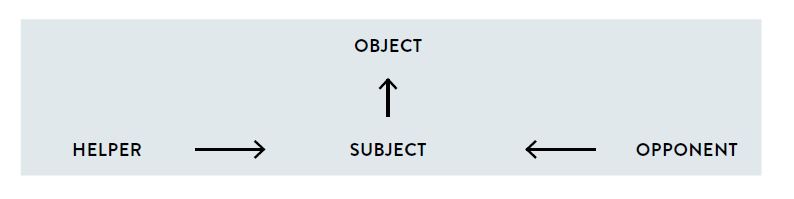 